Universidad Nacional “José Faustino Sánchez Carrión”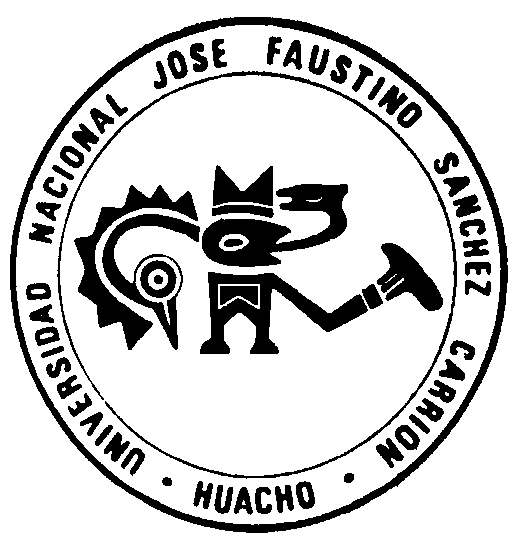 FACULTAD DE EDUCACIÓNESCUELA ACADÉMICO PROFESIONAL CIENTÍFICO HUMANÍSTICO DUALDEPARTAMENTO ACADÉMICO DE CIENCIAS SOCIALES Y HUMANIDADESSILABOASIGNATURA		: HISTORIA CRÍTICA DEL PERÚ Y DEL MUNDO IIII.  	DATOS GENERALES:           	1.1 	Código de la Asignatura	:	506	1.2  	Escuela Académico Profesional	:	Científico Humanístico Dual	1.3  	Departamento Académico	:	Ciencias Sociales y Humanidades	1.4  	Ciclo de Estudio	:	V Ciclo  		 	1.5  	Créditos                    	:   	04	1.6  	Plan de Estudios      	:   	02	1.7  	Condición                	:	Obligatorio	1.8  	Horas Semanales	:   	HT: 04			1.9  	Pre – Requisito	:   	Ninguno	1.10	Semestre Académico	:   	2018-I	1.11	Docente	:   	Ricardo Bustamante Abad       	Colegiatura	:   	0775613       	Correo	:   ricardobustabad@hotmail.com       II.	SUMILLA: Aborda aspectos concernientes de la Primera Revolución Industrial y los grandes cambios Tecnológicos, Económicos, Políticos y Sociales. De la misma manera explicar el papel que jugó el Siglo de las Luces en Europa y su trascendencia en Inglaterra y Francia. Así mismo de la descomposición de la Sociedad Colonial del Perú, motivada por los grandes cambios económicos, suscitados y dirigidos por Inglaterra, resaltando el carácter de dominación y colonización.III. 	METODOLOGIA DE ENSEÑANZA3.1 	OBJETIVO Investigar, analizar y explicar la Extraordinaria Producción Industrial de Inglaterra y su Extraordinaria Transcendencia.Identificar, analizar y explicar la descomposición de la Sociedad Colonial.Investigar y explicar de los aspectos económicos, políticos de la Sociedad Peruana y la posibilidad de liberarse de la Dominación Colonial y el surgimiento de una alternativa de Gobierno Independiente.3.2 	ESTRATEGIAS METODOLOGICAS3.3.	MEDIOS Y MATERIALES DE ENSEÑANZASe utilizarán lectura, separatas, archivos, crónicas, memorias, visita al Museo de Huaura.IV.  CONTENIDO TEMATICOPRIMERA SEMANATesis sobre Emancipación e Independencia. Reivindicación e Independentismo.SEGUNDA SEMANA El Siglo de las Luces: Voltaire, Montesquieu, Rosseau y su influencia de los países de América.Lectura: Contrato Social.TERCERA SEMANA La Primera Revolución Tecnológica y los Grandes Cambios Económicos, Políticos, Sociales y Cultural en Europa y el Mundo.CUARTA SEMANAPapel de los Masones en la Independencia de América y el Perú. Influencia de los Jesuitas. La Resistencia Anticolonial de Juan Santos Atahualpa. Levantamiento de los Caciques. Torete, Troncoso y las 600 rebeliones conducidos por peruanos desde 1532 al Siglo XVIILectura: Los Masones en la Independencia de América y el Perú.QUINTA SEMANALevantamiento de Tupac Amaru: Tesis: Revolución o Rebelión.Lectura: Tupac Amaru del Dr. Juan José Vega.SEXTA SEMANA La Revolución Burguesa de Francia y los Grandes Acontecimientos Políticos y Sociales: Declaración de los Derechos del Hombre y del Ciudadano.Lectura: Influencia de Rosseau en MéxicoSÉTIMA SEMANA La Independencia de los EE.UU. y los grandes acontecimientos, Políticos y Sociales. La Constitución de los EE.UU. 1976OCTAVA SEMANA Primer Examen Parcial.NOVENA SEMANA Los Precursores de la Independencia del Perú: Reformistas y Revolucionarios. Expulsión de los Jesuitas.Lectura: Vizcardo GuzmánDÉCIMA SEMANAInvasión de Napoleón a España y su trascendencia en América. Surgimiento de Juntas de Gobierno en América del Sur.Lectura: Emancipación de América y la Santa Alianza de Manfred KovakDÉCIMA PRIMERA SEMANA Empresa Libertadora del Norte y del Sur. Independencia de Chile. Independencia Quito y Consolidación de las repúblicas. Organización de los montoneros en la Sierra Central.DÉCIMA SEGUNDA SEMANAJosé de San Martín en el Perú. Ambiente Revolucionario del Norte Chico Végueta. Huaura. Huacho. Proclamación de la Independencia en Huaura. Conferencia de Miraflores. Punchauca y Retes en Huaral. Política Monarquizante de Don José de San Martín.DÉCIMA TERCERA SEMANA El Desastre de Macacona. Entrevista de Guayaquil. Retiro de San Martín del Perú.Lectura: Independencia del Perú de Heraclio Bonilla.DÉCIMA CUARTA SEMANAParticipación de la Región Lima. Provincia en la Independencia del Perú.DÉCIMA QUINTA SEMANA Bolívar en el Perú. La Dictadura Bolivariana. Preparativos para la Independencia del Perú. Bolívar en Pativilca y traición de la Aristocracia Criolla.DÉCIMO SEXTA SEMANA Batallas de Junín y Ayacucho y la Capitulación surgimiento de la República Aristocrática.DÉCIMO SÉTIMA SEMANASegundo Examen ParcialV. 	METODOLOGIA DE EVALUACIÓN:La evaluación es integral, permanente, cuantitativa y cualitativa en concordancia con el Reglamento Académico.Evaluaciones escritas 1er PP y 2do PP y los trabajos académicos.Los alumnos participan de los eventos académicos: congreso, convención, seminario.VI. 	BIBLIOGRAFÍABasadre, Jorge	Historia del Perú. Lima 1968Belaunde, Víctor	Peruanidad. Lima 1968Bustamante Abad, Ricardo	Inglaterra y el papel de Masones en la   Pablo Agama, Carmen	Independencia del Perú. Edic. Cosmos 2001Cotler, Julio y otros	Nueva Historia General del Perú. Edit. Mosca Azul, 1979Kosok, Manfred	Historia de Santa Alianza y la Emancipación de América Latina. Edición Silaba, 1970Lecanos V. Fernando	Historia del Perú y del Mundo. Siglo XIX. Ediciones Rickchari, 1970Mariátegui, José Carlos	Siete Ensayos de la Realidad Peruana. Lima – 1985Maurice, Phillip	Militares Insurgencia y Democratización en el Perú. Edit. Mosca Azul. 1990Roel Pineda, Virgilio	Historia del Perú. Siglo XIX. Lima 1990Silva, Fernando	Historia del Perú. Tomo III. Ediciones Buho. 1982Vargas Ugarte, Rubén	Historia General del Perú. Edit. Barcelona 1990Yepes del Castillo, Ernesto	Los inicios de la Expansión Mercantil en el Perú. Tomo VII. Edit. Mejia Baca. Lima 1985Charles, Walker	Entre la Retórica y la Insurgencia. Centro de Estudios Regionales Andinos  “Bartolomé de las Casas” 2000Patrick, Husson	De la Guerra a la Rebelión. (Huanta, Siglo XIX) Centro de Estudios Regionales Andinos “Bartolomé de las Casas” Junio, 1998.Ciudad Universitaria, marzo  2018_______________________________Lic. RICARDO BUSTAMANTE ABADCOGNITIVASAPLICATIVASFORMATIVASExposición y debate de temáticos relacionados a la Independencia.Lecturas analíticas de autores selectos que tratan sobre la Independencia.Aproximar a los alumnos a la investigación del campo de la Historia.Actitud crítica  y reflexiva.